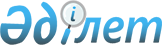 О признании утратившими силу некоторых приказов Министерства финансов Республики КазахстанПриказ и.о. Министра финансов Республики Казахстан от 29 декабря 2022 года № 1341. Зарегистрирован в Министерстве юстиции Республики Казахстан 30 декабря 2022 года № 31513
      В соответствии со статьей 27 Закона Республики Казахстан "О правовых актах", ПРИКАЗЫВАЮ:
      1. Признать утратившими силу некоторые приказы Министерства финансов Республики Казахстан согласно приложению к настоящему приказу.
      2. Комитету казначейства Министерства финансов Республики Казахстан в установленном законодательством порядке обеспечить:
      1) государственную регистрацию настоящего приказа в Министерстве юстиции Республики Казахстан;
      2) размещение настоящего приказа на интернет-ресурсе Министерства финансов Республики Казахстан;
      3) в течение десяти рабочих дней после государственной регистрации настоящего приказа в Министерстве юстиции Республики Казахстан представление в Департамент юридической службы Министерства финансов Республики Казахстан сведений об исполнении мероприятий, предусмотренных подпунктами 1) и 2) настоящего пункта.
      3. Настоящий приказ вводится в действие по истечении десяти календарных дней после дня первого официального опубликования. Перечень утративших силу некоторых приказов Министерства финансов Республики Казахстан
      1. Приказ Министра финансов Республики Казахстан от 18 сентября 2015 года № 489 "Об утверждении натуральных норм специального автотранспорта для Комитета казначейства Министерства финансов Республики Казахстан и его территориальных подразделений" (зарегистрирован в Реестре государственной регистрации нормативных правовых актов под № 12200).
      2. Приказ Первого заместителя Премьер-Министра Республики Казахстан — Министра финансов Республики Казахстан от 14 марта 2019 года № 227 "О внесении изменения и дополнения в приказ Министра финансов Республики Казахстан от 18 сентября 2015 года № 489 "Об утверждении натуральных норм специального автотранспорта для Комитета казначейства Министерства финансов Республики Казахстан и его территориальных подразделений" (зарегистрирован в Реестре государственной регистрации нормативных правовых актов под № 18463).
      3. Приказ Первого заместителя Премьер-Министра Республики Казахстан — Министра финансов Республики Казахстан от 20 сентября 2019 года № 1028 "О внесении изменения в приказ Министра финансов Республики Казахстан от 18 сентября 2015 года № 489 "Об утверждении натуральных норм специального автотранспорта для Комитета казначейства Министерства финансов Республики Казахстан и его территориальных подразделений" (зарегистрирован в Реестре государственной регистрации нормативных правовых актов под № 19413).
					© 2012. РГП на ПХВ «Институт законодательства и правовой информации Республики Казахстан» Министерства юстиции Республики Казахстан
				
      Исполняющий обязанностиМинистра финансовРеспублики Казахстан 

Е. Биржанов
Приложение к приказу
Исполняющий обязанности
Министра финансов
Республики Казахстан
от 29 декабря 2022 года № 1341